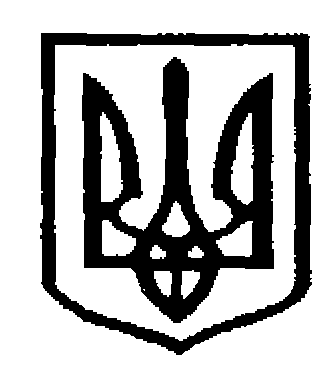 У К Р А Ї Н АЧернівецька міська радаУ П Р А В Л I Н Н Я   О С В I Т Ивул. Героїв Майдану, 176, м.Чернівці, 58029 тел./факс (0372) 53-30-87,  E-mail: osvitacv@gmail.com. Код ЄДРПОУ №0214734519.03.2018 №01-34/576	На виконання Плану розвитку психологічної служби системи освіти Чернівецької області на період до 2020 року (наказ ДОН від 13.09.2017 №391), листа науково-методичного центру практичної психології і соціальної роботи Інституту післядипломної педагогічної освіти Чернівецької області від 12.03.2018 №2/4-250 «Про проведення Круглого столу для фахівців, які залучені до дослідно-експериментальної роботи за темою «Науково-методичні засади надання соціально-педагогічної допомоги дітям і сім’ям, що опинились у складних життєвих обставинах внаслідок військових конфліктів», управління освіти Чернівецької міської ради просить керівників гімназії №7, ЗНЗ №4, 22, 24, 28 забезпечити участь фахівців психологічної служби у проведенні Круглого столу, який відбудеться 21 березня 2018 року. Список учасників круглого столу додається. Початок роботи о 10.00 в кабінеті НМЦППСР, вул. І. Франка 20.	Фахівцям необхідно підготувати пропозиції щодо застосування діагностичних та корекційних методик роботи з теми.	Додаток на 1 аркуші.Начальник управління освітиЧернівецької міської ради                                               С.В. МартинюкГончарова-Чагор А.О. 533094Додаток до листа управління освіти Чернівецької міської ради від 19.03.2018 №01-34/576Перелік закладів загальної середньої освіти м. Чернівців, які залучені до дослідно-експериментальної роботи за темою «Науково-методичні засади соціально-педагогічної допомоги дітям і сім’ям, що опинились у складних життєвих обставинах внаслідок військових конфліктів»  Про участь фахівців психологічної служби міста у проведенні Круглого столу «Науково-методичні засади надання соціально-педагогічної допомоги дітям і сім’ям, що опинились у складних життєвих обставинах внаслідок військових конфліктів»                            Керівникам                           гімназії№7, ЗНЗ №4, 22, 24, 28 №п/пЗаклад освітиПІБ відповідального за проведення експериментальної роботи1.Чернівецька гімназія №7 Чернівецької міської радиКацалап Вікторія Вікторівна, практичний психолог2.Чернівецька ЗОШ І-ІІІ ступенів №4 Чернівецької міської радиРусу Ірина Василівна, соціальний педагог, Гузик Сніжана Михайлівна, практичний психолог3.Чернівецька ЗОШ І-ІІІ ступенів №22 Чернівецької міської радиІльчук Олена Валерїївна, соціальний педагог,Якименко Валентина Дмитрівна, практичний психолог4.Чернівецька ЗОШ І-ІІІ ступенів №24 ім. О.Кобилянської  Чернівецької міської радиНовак Оксана Вікторівна, соціальний педагог5.Чернівецька ЗОШ І-ІІІ ступенів №28 Чернівецької міської радиДідорук Альона Миколаївна, практичний психолог, Бордіян Світлана Василівна, соціальний педагог